Publicado en FT. LAUDERDALE, Florida el 09/01/2020 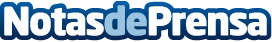 Kaya Holdings, Inc. anticipa planes para colocar instalaciones de cultivo de cannabis en IsraelKaya Holdings, Inc. (OTCQB:KAYS), a través de su subsidiaria de propiedad mayoritaria, Kaya Brands International, Inc. ("KBI") ha informado hoy de los progresos realizados en sus planes de crear en Israel una instalación de cultivo de cannabis de última generación , reconocida mundialmente como líder en la investigación y la tecnología de cultivo de cannabis. Kaya Farms™ Israel tiene previsto cultivar cannabis para exportarlo a los mercados europeos y asiáticos, en cumplimiento de las leyes aplicablesDatos de contacto:Kaya Holdings, Inc.Kaya Holdings, Inc.Nota de prensa publicada en: https://www.notasdeprensa.es/kaya-holdings-inc-anticipa-planes-para-colocar Categorias: Internacional Industria Farmacéutica Franquicias Industria Alimentaria Medicina alternativa Consumo http://www.notasdeprensa.es